Dnia 30 kwietnia 2018 roku Zarząd Województwa Świętokrzyskiego, pełniący funkcję Instytucji Zarządzającej RPOWŚ na lata 2014-2020 podpisał umowę o dofinansowanie 
w ramach Działania 7.2 „Rozwój potencjału endogenicznego jako element strategii terytorialnej dla określonych obszarów” z Gminą Nowa Słupia na inwestycję                                pn. „Rozbudowa i przebudowa Muzeum Starożytnego Hutnictwa w Nowej Słupi wraz                 z zagospodarowaniem terenu przestrzeni z dostosowaniem do prowadzenia działalności kulturalnej ”. Całkowita wartość niniejszego projektu wynosi 10 244 916,00 zł, natomiast wartość dofinansowania wynosi 7 079 820,00 zł. 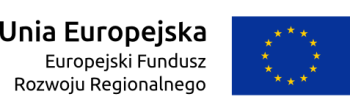 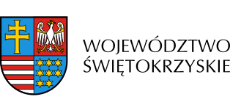 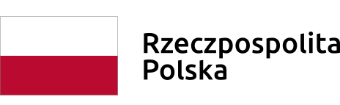 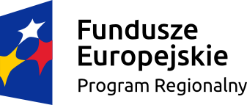 